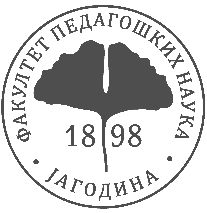 Универзитет у КрагујевцуФакултет педагошких наука у ЈагодиниПредмет:МЕТОДИЧКИ ПРАКТИКУМ ЛИКОВНЕ КУЛТУРЕТип обрасца:Писана припрема за час ликовне културеСмер:ОАС УчитељГодина студија:IIIШколска година:2022/2023.ОПШТИ ПОДАЦИИме и презиме предавача:Име и презиме предавача:Марија Симић   /   Николета Рогавац   /  Јелена ДамљановићБрој индекса:Број индекса:    2020/0001     /         2020/0008          /           2020/0027Назив основне школе:Назив основне школе:Датум реализације часа:Датум реализације часа:Разред и одељење:Разред и одељење:IIIЧас по реду:Час по реду:Трајање часа:Трајање часа:90 минутаОПШТИ МЕТОДИЧКИ ПОДАЦИНазив наставне теме:Назив наставне теме:Коришћење разних материјала за компоновањеНазив наставне јединице:Назив наставне јединице:Коришћење разних материјала за компоновање тродимензионалних обликаПретходна наст. јединица:Претходна наст. јединица:Равнотежа и симетријаНаредна наст. јединица:Наредна наст. јединица:ОрнаментЛиковна тема:Ликовна тема:Летелица за суперхеројеЛиковна техника:Ликовна техника:АсамблажПрибор и материјали:Прибор и материјали:картон, лепљиви разнобојни папири, сунђери, разне тканине, стикери, дугмад,цевке, фломастери, жицаКључни појмови:Кључни појмови:композиција,тродимензионални облици, асамблаж, материјалиТип наставног часа:Тип наставног часа:Обрада новог градиваЦиљ часа:Циљ часа:Оспособљавање ученика за уочавање и коришћење разноврсног материјала за ликовно изражавање.Исходи:Исходи:Ученик/ица ће у складу са узрасним и индивидуалним карактеристикама моћи да:Општи ниво:Општи ниво:наведе материјале за коришћење технике асамблажкористи ликовну технику асамблажобјасни који је данашњи задатакСредњи ниво:Средњи ниво:дефинише појам асамблажобјасни појам композицијеправилно користи ликовну технику асамблажНапредни ниво:Напредни ниво:исказује сопствене ставове и мишљења о неком ликовном делуна задату тему по сопственој идеји ствара оригинална ликовна решењада самостално користи термине поменуте на часуОблици наставног рада:Облици наставног рада:Фронтални облик, индивидуални облик радаНаставне методе:Наставне методе:Монолошка, дијалошка, демонстративна, метода самосталних ученичких радоваНаставна средства:Наставна средства:визуелна ( презентација), аудитивна ( композиција у музици)Место извођења:Место извођења:УчионицаХоризонтална и вертикална повезаност садржаја:Хоризонтална и вертикална повезаност садржаја:Хоризонтална и вертикална повезаност садржаја:Хоризонтална повезаност садржаја:Хоризонтална повезаност садржаја:Хоризонтална повезаност садржаја:Наставни предмет1.Српски језикКорелација са Српским језиком се огледа у усвајању нових речи2.Страни језикКорелација са Страним језиком остварује се у уводном делу часа када ученици гледају дати цртани о Бетмену који је на Енглеском језику.3.МатематикаСадржаји из математике попут различитих геометријских облика који се користе приликом композиције4.Музичка култура.Корелација са Музичком културом у главном делу часа када деца слушају музичку композоцију.5.Физичкo васпитање/6.Свет око нас/Природа и друштво/Вертикална повезаност садржаја:Вертикална повезаност садржаја:Вертикална повезаност садржаја:Мотивациони садржајУ циљу мотивације за ученике су осмишљене следеће активности и садржаји:Мотивациони садржајУ циљу мотивације за ученике су осмишљене следеће активности и садржаји:Цртани филм о  суперхероју Бетмену и  његовом превозном средству;Презентација са бројним уметничким делима и фотографијама Коришћена литература:Коришћена литература:СТРУКТУРА ЧАСА СА ВРЕМЕНСКОМ АРТИКУЛАЦИЈОМУВОДНИ ДЕО ЧАСАЕмоционална и интелектуална припрема ученика за рад (25)ГЛАВНИ ДЕО ЧАСАИзрада ученичких радова уз надгледање и усмеравање (55)ЗАВРШНИ ДЕО ЧАСААнализа добијених резултата и пружање повратне информације (10)ТОК ЧАСАУВОДНИ ДЕО ЧАСАЧас почињем разговором:Волите ли да гледате цртене филмове?Које цртане филмове волите да гледате?Које суперхероје знате?Опишите ми суперхероје, њихов изглед, особине, дела. Сада ћу вам пустити један видео снимак (прилог1), односно цртани филм, који је сигурно већини познат - реч је о једном суперхероју. Ваш задатак је да обратите пажњу на то шта суперхерој у овом видеу користи као превозно средство. Који суперхерој је приказан у видеу?Шта он у видеу ради?Чиме се Бетмен вози? Опишите како то превозно средство изгледа.Хајде да се подсетимо:Шта је то композиција? ( постоји композиција у музици и то је обично нека песма)Одлично! То би била композиција у музици. Шта би представљала композиција у ликовној култури? ( то је када се више предмета заједно нађу на једном цртежу)Тако је, композиција представља састав, склоп и спајање делова у целину. Композиција у ликовној уметности представља распоред ликовних елемената на уметничком делу ( или на ликовном делу). Свака уметност користи неки свој језик за изражавање. Ликовна уметност користи ликовни језик којег чине ликовни елементи.Који ликовни елементи постоје? ( линија, облик, величина, текстура, валер, боја)Ликовна техника којом ћете данас радити се зове – асамблаж. Асамблаж је сликарска техника која подразумева употребу различитих материјала и стварање тродимензионалне композиције од тих материјала. Радови рађени ликовном техником асамблаж заузимају место у простору. Ова техника се надовезује на ликовну технику колаж, па се дела настала коришћењем асамблажа могу назвати и просторним колажом. Асамблаж је настао почетком 20. века.Показаћу вам сада пар уметничких дела, при чијој је изради коришћена техника асамблаж (прилог 2-6).▬	Какви су облици представљени?▬	Које материјале уочавате?Да би уметник обликовао неко ликовно дело, он за то користи различите материјале и начине. Ти материјали и начини чине различите ликовне технике. Постоји више ликовних техника и свака од њих користи различите материјале за рад.Ваш данашњи задатак биће да користећи ликовну технику асамблаж, урадите рад на ликовну тему „Летелица за суперхероје“.Од материјала користићете различите материјале: картон, цевчице, тканину, разнобојни папир, фломастере, дугмад, жицу...Да ли је свима јасан задатак?Уколико јесте настављам са радом, уколико није понављам упутство за рад.„Желим вам срећан и успешан рад!“ГЛАВНИ ДЕО ЧАСАУченици припремају прибор, материјал и започињу са радом.Са циљем мотивације ученика за рад током главног дела часа, тихо, у позадини, пиштам муизичку композицију (прилог 7).Ученицима је допуштено да се слободно крећу, комуницирају и сарађују саосталим ученицима, размењују идеје и материјале за рад. Ученике подстичем на кооперативни рад, сарадњу и међусобно слагање током рада.Главни део часа остварујемо кроз три фазе обилажења, док ученици индивидуално раде.Прва фаза ликовног обилажења – формирање ликовних идеја Посматрам ученике како бих стекла увид у то какав је њихов однос према теми и како су започели свој рад. Вршим прву колективну коректуру ако постоји заступљен проблем (са техником или темом). Настојим да омогућим ученицима да на што различитији и необичнији начин остваре своје замисли. Разговарам са ученицима о идејама које имају за рад, сугеришем шта још могу да ураде и на који начин могу да остваре задатак.Друга фаза ликовног обилажења – спровођење ликовне идеје у ликовно делоУсмеравам ученике на реализацију полазне идеје, отклањам могуће пропсте и грешке и након колективне, вршим појединачне коректуре. Разговарам са ученицима о томе шта се догодило са полазном идеју коју су имали, у којој мери су успешно одговорили на задату ликовну тему. Истовремено, подстичем ученике да слободно изражавају своје идеје.Трећа фаза ликовног обилажења – финализовање креативне идеје кроз завршно ликовно делоСтичем увид у ниво остварености постављених задатака, коментаришем са ученицима шта је урађено. Пет минута пред крај главног дела часа саопштавам ученицима да рад приведу крају. Говорим им да ћемо све њихове радове изложити и заједно их коментарисати и анализирати.ЗАВРШНИ ДЕО ЧАСАУ завршном делу часа обнављамо појмове из уводног дела часа.Говорим ученицима да ћемо се пре анализе радова присетити оног о чему смо говорили на почетку часа. Постављам питања:▬	Шта представља композиција у ликовној уметности?▬	На који начин можемо компоноватиликовне елементе?▬	Које материјале можемо користити при компоновању облика?Након обнављања вршимо естетску анализу и вредновање ученичких радова. Радови ученика су истакнути на столу, како би свим ученицима били довољно прегледни (ученици стоје у кругу око стола). Анализу вршим фронталним обликом рад.Естетска анализа дела.Тематска анализа:▬	Који је био данашњи задатак?▬	Која је била ликовна техника коју сте данас користили?▬	Наведите које су специфичности ове технике?Сада сви погледајте радове:▬	Који мотиви се најчешће налазе на радовима?Формална анализа:▬	Који радови су слични и по чему?▬	Који радови су слични по распореду елемената, а који се разликују?▬	По чему се разликују рад број 3 и рад број 4?▬	Шта је специфично на раду број 2 у односу на друге радове?▬	Каква осећања у вама буде ови радови?Након дескриптивне обраде ликовних радова и формалне анализе допуштам ученицима да изразе свој доживљај дела и дајем им реч. По завршетку естетске анализе, изводим општи закључак, дајем повратну информацију, похваљујем радове свих ученика, говорим им да су сви радови занимљиви и интересантни, и да су у потпуности су одговорили на темуПРИЛОЗИПрилог 1Бетмен - цртани филВидео запис - 40 секунди (од 0:40)Бетмен Бетмен - цртани филПрилог 2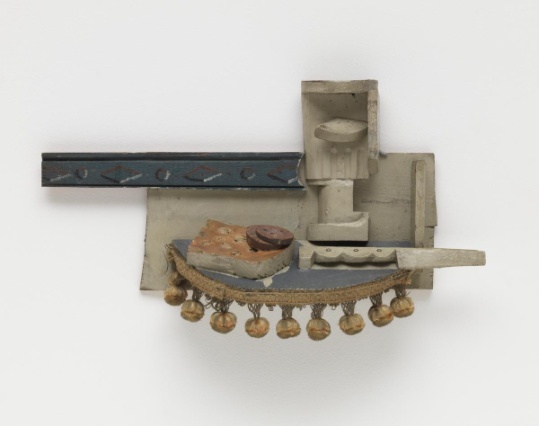 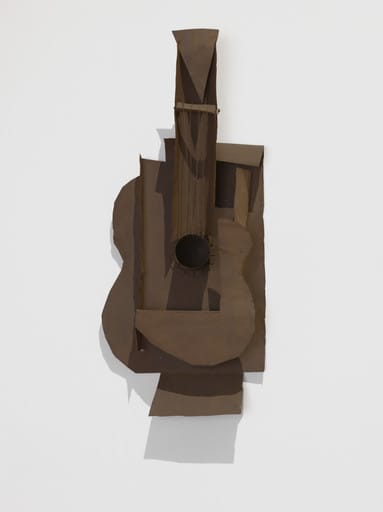 Pablo Picasso Still life/Guitar 1914Прилог 3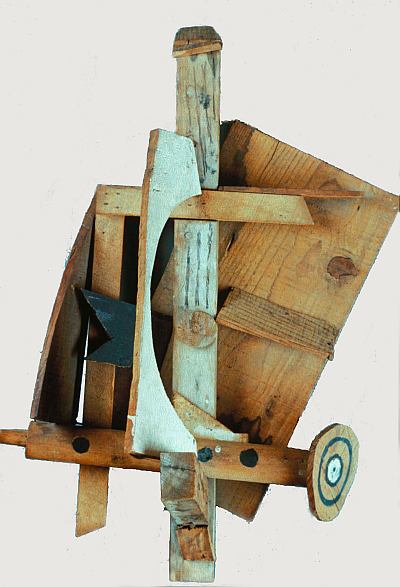 Pablo PicassoMandolin & Clarinet' 1912Прилог 4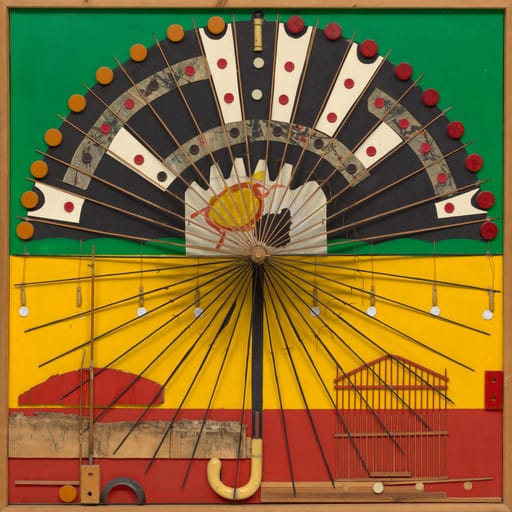 Noah PurifoyUnknown1967Прилог 5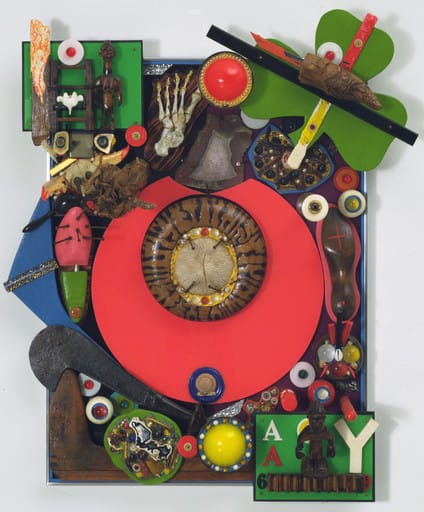 Alfonso OssorioEmpty Chair or The Last Colonial1969Прилог 6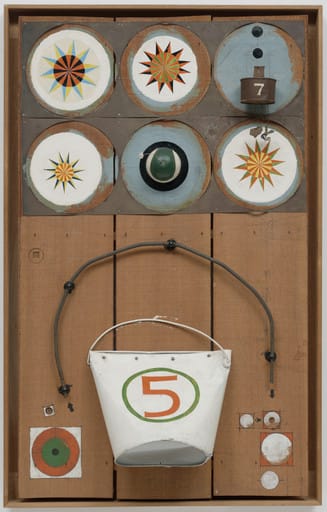 Mokuma KikuhataRoulette: Number Five1964Прилог 7Музичка композиција - класична музика за децуМузичка композиција: Класична музика за децуМузичка композиција - класична музика за децу